Российская Федерация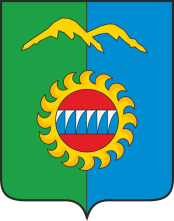 Администрация города ДивногорскаКрасноярского края П О С Т А Н О В Л Е Н И Е14.03.2023				      г. Дивногорск	   	                               № 37пО внесении изменений в постановление администрации города Дивногорска от 30.09.2015 № 146п «Об утверждении муниципальной программы «Содействие развитию местного самоуправления» (в ред. пост. от 24.06.2016 № 96п, от 28.10.2016 № 199п, от 07.12.2016  № 244п, от 27.06.2017 № 119п, от 01.09.2017 № 159п, от 29.09.2017 № 176п, от 29.11.2017 № 210п, от 18.06.2018 № 110п, от 03.09.2018 № 158п, от 28.01.2019 № 15п, от 17.07.2019 № 85п, от 30.09.2019 № 172п, от 25.10.2019 № 196п, от 29.11.2019 № 211п, от 28.01.2020 № 07п, от 18.03.2020 № 32п, от 08.04.2020 № 45п, от 28.08.2020 № 122п, от 22.09.2020      № 147п, от 30.11.2020 № 202п, от 22.01.2021 № 17п, от 06.04.2021 № 63п, от 06.07.2021    № 120п, от 06.12.2021 № 189п, от 02.02.2022 № 22п, от 09.03.2022 № 40п, от 27.05.2022   № 92п, от 27.06.2022 № 118п, от 18.08.2022 № 150п, от 23.09.2022 №166п, от 23.12.2022 №223п)	В соответствии со статьей 179 Бюджетного кодекса Российской Федерации, постановлением  администрации  города  от 01.08.2013  № 131п «Об утверждении Порядка принятия решений о разработке муниципальных программ города Дивногорска, их  формировании и реализации», на основании решения Дивногорского городского Совета депутатов от 22.12.2021 г. № 17-106-ГС «О бюджете города Дивногорск на 2022 год и плановый период 2023-2024 годов», руководствуясь ст. 43 Устава города Дивногорска,ПОСТАНОВЛЯЮ:Внести изменения в постановление администрации города Дивногорска от 30.09.2015 № 146п «Об утверждении муниципальной программы «Содействие развитию местного самоуправления» (в ред. пост. от 24.06.2016 № 96п, от 28.10.2016 № 199п, от 07.12.2016  № 244п, от 27.06.2017 № 119п, от 01.09.2017 № 159п, от 29.09.2017 № 176п, от 29.11.2017 № 210п, от 18.06.2018 № 110п, от 03.09.2018 № 158п, от 28.01.2019 № 15п, от 17.07.2019 № 85п, от 30.09.2019 № 172п, от 25.10.2019 № 196п, от 29.11.2019 № 211п, от 28.01.2020 № 07п, от 18.03.2020 № 32п, от 08.04.2020 № 45п, от 28.08.2020 № 122п, от 22.09.2020 № 147п, от 30.11.2020 № 202п, от 22.01.2021 № 17п, от 06.04.2021 № 63п, от 06.07.2021    № 120п, от 06.12.2021 № 189п, от 02.02.2022 № 22п, от 09.03.2022 № 40п, от 27.05.2022 № 92п, от 27.06.2022 № 118п, от 18.08.2022 № 150п, от 23.09.2022 №166п, от 23.12.2022 №223п) следующие изменения:Паспорт муниципальной программы изложить в редакции согласно приложению № 1 к настоящему постановлению; Раздел № 8 муниципальной программы изложить в редакции согласно приложению №2 к настоящему постановлению;Приложение №1 к муниципальной программе изложить в редакции согласно приложению № 3 к настоящему постановлению;Приложение №2 к муниципальной программе изложить в редакции согласно приложению № 4 к настоящему постановлению;Паспорт подпрограммы 2 муниципальной программы изложить в редакции согласно приложению № 5 к настоящему постановлению;Раздел 2.7. подпрограммы 2 муниципальной программы изложить в редакции согласно приложению №6 к настоящему постановлению;Паспорт подпрограммы 3 муниципальной программы изложить в редакции согласно приложению № 7 к настоящему постановлению;Раздел 2.7. подпрограммы 3 муниципальной программы изложить в редакции согласно приложению №8 к настоящему постановлению;Приложение №2 к подпрограмме 2 муниципальной программы изложить в редакции согласно приложению № 9 к настоящему постановлению;Приложение №2 к подпрограмме 3 муниципальной программы изложить в редакции согласно приложению № 10 к настоящему постановлению;2. Настоящее постановление подлежит опубликованию в средствах массовой информации, размещению на официальном сайте администрации города в информационно-телекоммуникационной сети «Интернет». 3. Настоящее постановление вступает в силу со дня его опубликования.4. Контроль за исполнением настоящего постановления оставляю за собой.Глава города                                                                                          С.И. ЕгоровПриложение №1к постановлению от 14.03.2023 №37пПриложениек постановлению администрации города Дивногорскаот 30.09.2015 № 146пМуниципальная программа города Дивногорска  «Содействие развитию местного самоуправления» 1. Паспорт муниципальной программыПриложение № 2к постановлению от 14.03.2023 №37пк постановлению администрациигорода Дивногорскаот 30.09.2015 № 146п8. Информация о ресурсном обеспечении и прогнозной оценке расходов на реализацию целей ПрограммыОбъем финансирования программы составит 36 076,74 тыс. рублей, в том числе по годам реализации:2014 год – 3 289,59 тыс. рублей;2015 год – 4 102,88 тыс. рублей;2016 год – 3 644,00 тыс. рублей;2017 год – 1 116,11 тыс. рублей;2018 год – 1 759,75 тыс. рублей;2019 год – 1 873,80 тыс. рублей;2020 год – 2 628,70 тыс. рублей;2021 год – 1 813,03 тыс. рублей;2022 год – 6 581,38 тыс. рублей; 2023 год -  2 920,5 тыс. рублей;2024 год – 2 920,5 тыс. рублей,2025 год – 2 920,5 тыс. рублей,Из них:из средств федерального бюджета – 5 361,09 тыс. рублей, в том числе:в 2014 году – 2 371,09 тыс. рублей;в 2015 году – 2 990,00 тыс. рублей;в 2016 году – 0,00 тыс. рублей;в 2017 году – 0,00 тыс. рублей;в 2018 году – 0,00 тыс. рублей;в 2019 году – 0,00 тыс. рублей;в 2020 году – 0,00 тыс. рублей;в 2021 году – 0,00 тыс. рублей;в 2022 году – 0,00 тыс. рублей;в 2023 году – 0,00 тыс. рублей;в 2024 году – 0,00 тыс. рублей,в 2025 году – 0,00 тыс. рублей,из средств краевого бюджета – 17 314,96 тыс. рублей, в том числе:в 2014 году – 805,09 тыс. рублей;в 2015 году – 974,41 тыс. рублей;в 2016 году – 3 276,00 тыс. рублей;в 2017 году – 1 000,00 тыс. рублей;в 2018 году – 1 581,80 тыс. рублей;в 2019 году – 1 462,50 тыс. рублей;в 2020 году – 934,7 тыс. рублей;в 2021 году – 0,00 тыс. рублей;в 2022 году – 4 548,96 тыс. рублей;в 2023 году – 910,5 тыс. рублей;в 2024 году – 910,5 тыс. рублей,в 2025 году – 910,5 тыс. рублей,из средств местного бюджета – 12 894,69 тыс. рублей, в том числе:в 2014 году – 113,41 тыс. рублей;в 2015 году – 138,47 тыс. рублей;в 2016 году – 368,00 тыс. рублей;в 2017 году – 116,11 тыс. рублей;в 2018 году – 177,95 тыс. рублей;в 2019 году – 411,30 тыс. рублей; в 2020 году – 1 694,00 тыс. рублей;в 2021 году – 1 813,03 тыс. рублей;в 2022 году – 2 032,42 тыс. рублей;в 2023 году – 2 010,0 тыс. рублей;в 2024 году – 2 010,0 тыс. рублей.в 2025 году – 2 010,0 тыс. рублей.Указанный объем финансовых ресурсов на 2014 – 2025 годы определен на основе параметров местного бюджета на очередной финансовый год и плановый период.Основными направлениями расходов являются:предоставление субсидий субъектам малого и (или) среднего предпринимательства, осуществившим расходы на строительство (реконструкцию) для собственных нужд производственных зданий, строений, сооружений и (или) приобретение оборудования за счет собственных средств и (или) привлеченных целевых заемных средств, предоставляемых на условиях платности и возвратности кредитными и лизинговыми организациями, региональной микрофинансовой организацией, организациями, образующими инфраструктуру поддержки субъектов малого и среднего предпринимательства, в целях создания и (или) развития, и (или) модернизации производства товаров (работ, услуг);денежные выплаты отдельным категориям граждан.Ресурсное обеспечение и прогнозная оценка расходов на реализацию целей Программы с учетом источников финансирования, в том числе по уровням бюджетной системы, представлено в приложении № 2 к Программе.Паспорта подпрограмм представлены в приложениях № 3 – 5 к Программе.Приложение № 3к постановлению от 14.03.2023 №37пк постановлению администрациигорода Дивногорскаот 30.09.2015 № 146пПриложение № 1к муниципальной программе города Дивногорска «Содействие развитию местного самоуправления» Информация о распределении планируемых расходов по отдельным мероприятиям программы, подпрограммам муниципальной программы города ДивногорскаНачальник отдела экономическогоразвития администрации города Дивногорска 							_______________/В.Ю. ПанченкоПриложение № 4к постановлению от 14.03.2023 №37пк постановлению администрациигорода Дивногорскаот 30.09.2015 № 146пПриложение № 2к муниципальной программе города Дивногорска «Содействие развитию местного самоуправления» Информация о ресурсном обеспечении и прогнозной оценке расходов на реализацию целей муниципальной программы города Дивногорска с учетом источников финансирования, в том числе средств федерального, краевого и местного бюджетов* Учитываются средства федерального бюджета, поступившие в виде межбюджетных трансфертов в краевой бюджет.** Учитываются средства муниципального бюджета в части софинансирования по муниципальной программе.Приложение № 5к постановлению от 14.03.2023 №37пк постановлению администрации 	города Дивногорска						от 30.09.2015 № 146пПодпрограмма 2 «Развитие субъектов малого и среднего предпринимательства на территории муниципального образования город Дивногорск»1. Паспорт подпрограммыПриложение № 6к постановлению от 14.03.2023 №37пк постановлению администрации 	города Дивногорска						от 30.09.2015 № 146п2.7. Обоснование финансовых, материальных и трудовых затратМероприятия Подпрограммы  предусматривают их реализацию за счет средств местного бюджета.Объем финансирования программы составит 24 131,11 тыс. рублей, в том числе по годам реализации:2014 год – 3 289,59 тыс. рублей;	2015 год – 4 102,88 тыс. рублей;2016 год – 3 644,00 тыс. рублей;2017 год – 1 116,11 тыс. рублей;2018 год – 1 759,75 тыс. рублей;2019 год – 1 543,80 тыс. рублей;2020 год – 1 038,6 тыс. рублей;2021 год – 0 тыс. рублей;2022 год – 4 862,28 тыс. рублей;2023 год – 1 110,5 тыс. рублей;2024 год – 1 110,5 тыс. рублей;2025 год – 1 110,5 тыс. рублей.Из них:из средств федерального бюджета – 5 361,09 тыс. рублей, в том числе:в 2014 году – 2 371,09 тыс. рублей;в 2015 году – 2 990,00 тыс. рублей;в 2016 году – 0,00 тыс. рублей;в 2017 году – 0,00 тыс. рублей;в 2018 году – 0,00 тыс. рублей;в 2019 году – 0,00 тыс. рублей;в 2020 году – 0,00 тыс. рублей;в 2021 году – 0,00 тыс. рублей;в 2022 году – 0,00 тыс. рублей;в 2023 году – 0,00 тыс. рублей;в 2024 году – 0,00 тыс. рублей;в 2025 году – 0,00 тыс. рублей,из средств краевого бюджета – 17 314,96 тыс. рублей, в том числе:в 2014 году – 805,09 тыс. рублей;в 2015 году – 974,41 тыс. рублей;в 2016 году – 3 276,00 тыс. рублей;в 2017 году – 1 000,00 тыс. рублей;в 2018 году – 1 581,80 тыс. рублей;в 2019 году – 1 462,50 тыс. рублей;в 2020 году – 934,7 тыс. рублей;в 2021 году – 0,00 тыс. рублей;в 2022 году – 4 548,96 тыс. рублей;в 2023 году – 910,5 тыс. рублей;в 2024 году – 910,5 тыс. рублей;в 2025 году – 910,5 тыс. рублей,из средств местного бюджета – 2 012,46 тыс. рублей, в том числе:в 2014 году – 113,41 тыс. рублей;в 2015 году – 138,47 тыс. рублей;в 2016 году – 368,00 тыс. рублей;в 2017 году – 116,11 тыс. рублей;в 2018 году – 177,95 тыс. рублей;в 2019 году – 81,30 тыс. рублей;в 2020 году – 103,9 тыс. рублей;в 2021 году – 0 тыс. рублей;в 2022 году – 313,32 тыс. рублей;в 2023 году – 200,00 тыс. рублей;в 2024 году – 200,00 тыс. рублей;в 2025 году – 200,00 тыс. рублей.Кроме того, по результатам участия Красноярского края в конкурсных отборах субъектов Российской Федерации, бюджетам которых предоставляются субсидии из федерального бюджета на финансирование отдельных мероприятий муниципальных программ (подпрограмм), могут быть привлечены средства федерального бюджета, в том числе использованы остатки межбюджетных трансфертов.	Начальник отдела экономического развитияадминистрации города Дивногорска		                          В.Ю. ПанченкоПриложение № 7к постановлению от 14.03.2023 №37пк постановлению администрации 	города Дивногорска						от 30.09.2015 № 146пПодпрограмма 3 «Повышение качества жизни отдельных категорий граждан на территории муниципального образования город Дивногорск»1. Паспорт подпрограммыПриложение № 8к постановлению от 14.03.2023 №37пк постановлению администрации 	города Дивногорска						от 30.09.2015 № 146пОбоснование финансовых, материальных и трудовых затрат (ресурсное обеспечение подпрограммы) с указанием источников финансирования	Объем финансирования подпрограммы составит 10 882,23 тыс. рублей, в том числе по годам реализации:2019 год – 330,0 тыс. рублей;2020 год – 1 590,10 тыс. рублей;2021 год – 1 813,03 тыс. рублей;2022 год – 1 719,1 тыс. рублей;2023 год -  1 810,0 тыс. рублей;2024 год -  1 810,0 тыс. рублей;2025 год – 1 810,0 тыс. рублей.Из них:из средств муниципального бюджета – 10 882,23 тыс. руб., в том числе:2019 год – 330,0 тыс. рублей;2020 год – 1 590,10 тыс. рублей;2021 год – 1 813,03 тыс. рублей;2022 год – 1 719,1 тыс. рублей;2023 год -  1 810,0 тыс. рублей;2024 год -  1 810,0 тыс. рублей;2025 год – 1 810,0 тыс. рублей.Начальник отдела экономического развитияадминистрации города Дивногорска		                          В.Ю. ПанченкоПриложение № 9к постановлению от 14.03.2023 №37пк постановлению администрациигорода Дивногорскаот 30.09.2015 № 146пПриложение № 2 к подпрограмме 2 «Развитие субъектов малого и среднего предпринимательства на территории муниципального образования город Дивногорск», реализуемой в рамках муниципальной программы города Дивногорска «Содействие развитию местного самоуправления» Перечень мероприятий подпрограммы 2«Развитие субъектов малого и среднего предпринимательства на территории муниципального образования город Дивногорск»Начальник отдела экономического развитияадминистрации города Дивногорска										               В.Ю. ПанченкоПриложение № 10к постановлению от 14.03.2023 №37пк постановлению администрациигорода Дивногорскаот 30.09.2015 № 146пПриложение № 2 к подпрограмме 3 «Повышение качества жизни отдельных категорий граждан на территории муниципального образования город Дивногорск», реализуемой в рамках муниципальной программы города Дивногорска «Содействие развитию местного самоуправления» Перечень мероприятий подпрограммы 3«Повышение качества жизни отдельных категорий граждан на территории муниципального образования город Дивногорск»Начальник отдела экономического развития администрации города Дивногорска 		_______________/В.Ю. ПанченкоНаименование муниципальной программыМуниципальная программа города Дивногорска «Содействие развитию местного самоуправления» 
(далее – Программа)Муниципальная программа города Дивногорска «Содействие развитию местного самоуправления» 
(далее – Программа)Основание для разработки ПрограммыСтатья 179 Бюджетного кодекса Российской Федерации;Федеральный закон Российской Федерации от 06.10.2003 № 131-ФЗ «Об общих принципах организации местного самоуправления в Российской Федерации»;Федеральный закон Российской Федерации от 02.03.2007 № 25-ФЗ «О муниципальной службе в Российской Федерации»;Федеральный закон Российской Федерации от 24.07.2007 № 209- ФЗ «О развитии малого и среднего предпринимательства в Российской Федерации»;постановление администрации города Дивногорска от 01.08.2013 № 131п «Об утверждении Порядка принятия решений о разработке муниципальных программ города Дивногорска, их формировании и реализации»;распоряжение администрации города Дивногорска от 31.07.2014 № 1561/1р «Об утверждении перечня муниципальных программ города Дивногорска»Статья 179 Бюджетного кодекса Российской Федерации;Федеральный закон Российской Федерации от 06.10.2003 № 131-ФЗ «Об общих принципах организации местного самоуправления в Российской Федерации»;Федеральный закон Российской Федерации от 02.03.2007 № 25-ФЗ «О муниципальной службе в Российской Федерации»;Федеральный закон Российской Федерации от 24.07.2007 № 209- ФЗ «О развитии малого и среднего предпринимательства в Российской Федерации»;постановление администрации города Дивногорска от 01.08.2013 № 131п «Об утверждении Порядка принятия решений о разработке муниципальных программ города Дивногорска, их формировании и реализации»;распоряжение администрации города Дивногорска от 31.07.2014 № 1561/1р «Об утверждении перечня муниципальных программ города Дивногорска»Ответственный исполнительПрограммыОтдел экономического развития администрации города Дивногорска (сокращенное наименование – ОЭР)Отдел экономического развития администрации города Дивногорска (сокращенное наименование – ОЭР)Соисполнители  Программы1. Отдел правового и кадрового обеспечения администрации города Дивногорска (сокращенное наименование – ОПиКО)2. Муниципальное специализированное казенное учреждение по ведению бюджетного учета «Межведомственная централизованная бухгалтерия» (сокращенное наименование – МСКУ «МЦБ») 1. Отдел правового и кадрового обеспечения администрации города Дивногорска (сокращенное наименование – ОПиКО)2. Муниципальное специализированное казенное учреждение по ведению бюджетного учета «Межведомственная централизованная бухгалтерия» (сокращенное наименование – МСКУ «МЦБ») Подпрограммы и отдельные мероприятия ПрограммыПодпрограмма 1 «Развитие муниципальной службы муниципального образования город Дивногорск»;Подпрограмма 2 «Развитие субъектов малого и среднего предпринимательства на территории муниципального образования город Дивногорск»;Подпрограмма 3 «Повышение качества жизни отдельных категорий граждан на территории муниципального образования город Дивногорск»Подпрограмма 1 «Развитие муниципальной службы муниципального образования город Дивногорск»;Подпрограмма 2 «Развитие субъектов малого и среднего предпринимательства на территории муниципального образования город Дивногорск»;Подпрограмма 3 «Повышение качества жизни отдельных категорий граждан на территории муниципального образования город Дивногорск»Цель ПрограммыПовышение эффективности реализации органами местного самоуправления полномочий, закрепленных 
за муниципальным образованием.Повышение эффективности реализации органами местного самоуправления полномочий, закрепленных 
за муниципальным образованием.Задачи Программы1. Формирование высококвалифицированного кадрового состава муниципальной службы в муниципальном образовании, обеспечивающего эффективность муниципального управления;2. Создание благоприятных экономических, правовых и социально-трудовых условий для динамичного развития малого и среднего предпринимательства на территории муниципального образования город Дивногорск;3. Создание условий для повышения качества жизни отдельных категорий граждан на территории муниципального образования город Дивногорск1. Формирование высококвалифицированного кадрового состава муниципальной службы в муниципальном образовании, обеспечивающего эффективность муниципального управления;2. Создание благоприятных экономических, правовых и социально-трудовых условий для динамичного развития малого и среднего предпринимательства на территории муниципального образования город Дивногорск;3. Создание условий для повышения качества жизни отдельных категорий граждан на территории муниципального образования город ДивногорскЭтапы и срокиреализации Программы2014 − 2025 годы2014 − 2025 годыЦелевые показатели и показатели результативности ПрограммыЦелевые показатели и показатели результативности ПрограммыПриведены в приложении 1, 2 к настоящему паспорту ПрограммыРесурсное обеспечение ПрограммыРесурсное обеспечение ПрограммыОбъем финансирования программы составит 35 570,74 тыс. рублей, в том числе по годам реализации:2014 год – 3 289,59 тыс. рублей;2015 год – 4 102,88 тыс. рублей;2016 год – 3 644,00 тыс. рублей;2017 год – 1 116,11 тыс. рублей;2018 год – 1 759,75 тыс. рублей;2019 год – 1 873,80 тыс. рублей;2020 год – 2 628,70 тыс. рублей;2021 год – 1 813,03 тыс. рублей;2022 год – 6 581,38 тыс. рублей; 2023 год -  2 920,5 тыс. рублей;2024 год – 2 920,5 тыс. рублей,2025 год – 2 920,5 тыс. рублей,Из них:из средств федерального бюджета – 5 361,09 тыс. рублей, в том числе:в 2014 году – 2 371,09 тыс. рублей;в 2015 году – 2 990,00 тыс. рублей;в 2016 году – 0,00 тыс. рублей;в 2017 году – 0,00 тыс. рублей;в 2018 году – 0,00 тыс. рублей;в 2019 году – 0,00 тыс. рублей;в 2020 году – 0,00 тыс. рублей;в 2021 году – 0,00 тыс. рублей;в 2022 году – 0,00 тыс. рублей;в 2023 году – 0,00 тыс. рублей;в 2024 году – 0,00 тыс. рублей,в 2025 году – 0,00 тыс. рублей,из средств краевого бюджета – 17 314,96 тыс. рублей, в том числе:в 2014 году – 805,09 тыс. рублей;в 2015 году – 974,41 тыс. рублей;в 2016 году – 3 276,00 тыс. рублей;в 2017 году – 1 000,00 тыс. рублей;в 2018 году – 1 581,80 тыс. рублей;в 2019 году – 1 462,50 тыс. рублей;в 2020 году – 934,7 тыс. рублей;в 2021 году – 0,00 тыс. рублей;в 2022 году – 4 548,96 тыс. рублей;в 2023 году – 910,5 тыс. рублей;в 2024 году – 910,5 тыс. рублей,в 2025 году – 910,5 тыс. рублей,из средств местного бюджета – 12 894,69 тыс. рублей, в том числе:в 2014 году – 113,41 тыс. рублей;в 2015 году – 138,47 тыс. рублей;в 2016 году – 368,00 тыс. рублей;в 2017 году – 116,11 тыс. рублей;в 2018 году – 177,95 тыс. рублей;в 2019 году – 411,30 тыс. рублей; в 2020 году – 1 694,00 тыс. рублей;в 2021 году – 1 813,03 тыс. рублей;в 2022 году – 2 032,42 тыс. рублей;в 2023 году – 2 010,0 тыс. рублей;в 2024 году – 2 010,0 тыс. рублей.в 2025 году – 2 010,0 тыс. рублей.Перечень объектов капитального строительства муниципальной собственностиПеречень объектов капитального строительства муниципальной собственностинетСтатус (муници-пальная програм-ма, подпро-грамма)Статус (муници-пальная програм-ма, подпро-грамма)Наимено-вание  програм-мы, подпро-граммыНаимено-вание  програм-мы, подпро-граммыНаименова-ние РБСНаименова-ние РБСНаименова-ние РБСНаименова-ние РБСКод бюджетной классификацииКод бюджетной классификацииКод бюджетной классификацииКод бюджетной классификацииКод бюджетной классификацииКод бюджетной классификацииКод бюджетной классификацииКод бюджетной классификацииКод бюджетной классификацииКод бюджетной классификацииКод бюджетной классификацииКод бюджетной классификацииРасходы(тыс. руб.), годыРасходы(тыс. руб.), годыРасходы(тыс. руб.), годыРасходы(тыс. руб.), годыРасходы(тыс. руб.), годыРасходы(тыс. руб.), годыРасходы(тыс. руб.), годыРасходы(тыс. руб.), годыРасходы(тыс. руб.), годыРасходы(тыс. руб.), годыРасходы(тыс. руб.), годыРасходы(тыс. руб.), годыРасходы(тыс. руб.), годыРасходы(тыс. руб.), годыРасходы(тыс. руб.), годыРасходы(тыс. руб.), годыРасходы(тыс. руб.), годыРасходы(тыс. руб.), годыРасходы(тыс. руб.), годыРасходы(тыс. руб.), годыРасходы(тыс. руб.), годыРасходы(тыс. руб.), годыРасходы(тыс. руб.), годыРасходы(тыс. руб.), годыРасходы(тыс. руб.), годыСтатус (муници-пальная програм-ма, подпро-грамма)Статус (муници-пальная програм-ма, подпро-грамма)Наимено-вание  програм-мы, подпро-граммыНаимено-вание  програм-мы, подпро-граммыНаименова-ние РБСНаименова-ние РБСНаименова-ние РБСНаименова-ние РБСРБСРБСРБСРз ПрРз ПрРз ПрРз ПрЦСРЦСРЦСРВРВР2014год2014год2015год2015год2016год2016год2017год2017год2018год2018год2019год2019год2020год2020год2021год2021год2022год2022год2023год2023год2024год2024год2025год2025годИтого за периодИтого за периодИтого за периодМуници-пальная программаМуници-пальная программа«Содействие развитию местного самоуправления»«Содействие развитию местного самоуправления»всего расходные обязательства по программевсего расходные обязательства по программевсего расходные обязательства по программевсего расходные обязательства по программе906906906906906906906976976906906906906906906906976976906906906906906906906976976041204120412041204120412041210011001041204120412041204120412041210011001041204120412041204120412041210011001041204120412041204120412041210011001060000000006200000620000000062000000006200760700620076610062007668006200S607006200S607006200S661006200S668006300880800630088080060000000006200000620000000062000000006200760700620076610062007668006200S607006200S607006200S661006200S668006300880800630088080060000000006200000620000000062000000006200760700620076610062007668006200S607006200S607006200S661006200S668006300880800630088080810810244810811813240810810813310240810810244810811813240810810813310240-3289,59000---------3289,59000---------4102,88000---------4102,88000---------03640,04,03276,0---364,0-----03640,04,03276,0---364,0-----01111,115,001000,0---111,11-----01111,115,001000,0---111,11-----0 1757,562,201581,80---175,76-----0 1757,562,201581,80---175,76----1873,801543,8-1462,5--4,377,0--325,84,21873,801543,8-1462,5--4,377,0--325,84,22628,701038,6-934,7---103,9--1575,414,72628,701038,6-934,7---103,9--1575,414,71813,0300-0---0--1789,03241813,0300-0---0--1789,03246581,3804862,27-1263,62536,4748.96-140,4133,539,421702,516,66581,3804862,27-1263,62536,4748.96-140,4133,539,421702,516,62920,501110,5-910,5---200,0--1810,024,82920,501110,5-910,5---200,0--1810,024,82920,501110,5-910,5---200,0--1810,024,82920,501110,5-910,5---200,0--1810,024,82920,501110,5-910,5---200,0--1810,024,82920,501110,5-910,5---200,0--1810,024,821658,417392,4717284,8411,212250,12536,4748.964,31572,17133,539,4210822,73133,921658,417392,4717284,8411,212250,12536,4748.964,31572,17133,539,4210822,73133,921658,417392,4717284,8411,212250,12536,4748.964,31572,17133,539,4210822,73133,9Муници-пальная программаМуници-пальная программа«Содействие развитию местного самоуправления»«Содействие развитию местного самоуправления»в том числе по РБС:в том числе по РБС:в том числе по РБС:в том числе по РБС:в том числе по РБС:в том числе по РБС:в том числе по РБС:в том числе по РБС:в том числе по РБС:в том числе по РБС:в том числе по РБС:в том числе по РБС:в том числе по РБС:в том числе по РБС:в том числе по РБС:в том числе по РБС:в том числе по РБС:в том числе по РБС:в том числе по РБС:в том числе по РБС:в том числе по РБС:в том числе по РБС:в том числе по РБС:в том числе по РБС:в том числе по РБС:в том числе по РБС:в том числе по РБС:в том числе по РБС:в том числе по РБС:в том числе по РБС:в том числе по РБС:в том числе по РБС:в том числе по РБС:в том числе по РБС:в том числе по РБС:в том числе по РБС:в том числе по РБС:в том числе по РБС:в том числе по РБС:Муници-пальная программаМуници-пальная программа«Содействие развитию местного самоуправления»«Содействие развитию местного самоуправления»Администрация городаАдминистрация городаАдминистрация городаАдминистрация города9069069069069069069069069069069069069069069069069069069069069069069069069069069069069069069069069060412041204120412041204120412041204120412041204120412041204120412041204120412041204120412041204120412041204120412041204120412041204120412041204120412041204120412041204120412041206250640627607062880406200760700620076610062007668006200S607006200S661006200S668006200S607006200S607006250640627607062880406200760700620076610062007668006200S607006200S661006200S668006200S607006200S607006250640627607062880406200760700620076610062007668006200S607006200S661006200S668006200S607006200S60708108108108108118138108108132442408108108108108118138108108132442402371,09805,09113,410--0--002371,09805,09113,410--0--002990,00974,41138,470--0--002990,00974,41138,470--0--000003276,0--364,0--4,000003276,0--364,0--4,000001000,0--111,11--5,000001000,0--111,11--5,000001581,80--175,76--2,2000001581,80--175,76--2,2000001462,5--77--04,30001462,5--77--04,3000934,7--103,9--00000934,7--103,9--000000--0--000000--0--000001263,62536,4748.96140,4133,539,42000001263,62536,4748.96140,4133,539,4200000910,5--200,0--00000910,5--200,0--00000910,5--200,0--00000910,5--200,0--00000910,5--200,0--00000910,5--200,0--005361,091779,50251,8812250,112536,4748.961572,17133,539,4211,24,35361,091779,50251,8812250,112536,4748.961572,17133,539,4211,24,35361,091779,50251,8812250,112536,4748.961572,17133,539,4211,24,3МСКУ «МЦБ»МСКУ «МЦБ»МСКУ «МЦБ»МСКУ «МЦБ»97697697697697697610011001100110011001100110011001063008808006300880800630088080063008808006300880800630088080310240310240--------------------325,84,2325,84,21575,414,71575,414,71789,03241789,03241702,516,61702,516,61810,024,81810,024,81685,4241685,4241685,4241685,42410347,33132,310347,33132,310347,33132,3Статус (муници-пальная програм-ма, подпро-грамма)Наименова-ние  программы, подпрограм-мыНаименова-ние  программы, подпрограм-мыНаименова-ние РБСНаименова-ние РБСНаименова-ние РБСНаименова-ние РБСКод бюджетной классификацииКод бюджетной классификацииКод бюджетной классификацииКод бюджетной классификацииКод бюджетной классификацииКод бюджетной классификацииКод бюджетной классификацииКод бюджетной классификацииКод бюджетной классификацииКод бюджетной классификацииКод бюджетной классификацииКод бюджетной классификацииРасходы (тыс. руб.), годыРасходы (тыс. руб.), годыРасходы (тыс. руб.), годыРасходы (тыс. руб.), годыРасходы (тыс. руб.), годыРасходы (тыс. руб.), годыРасходы (тыс. руб.), годыРасходы (тыс. руб.), годыРасходы (тыс. руб.), годыРасходы (тыс. руб.), годыРасходы (тыс. руб.), годыРасходы (тыс. руб.), годыРасходы (тыс. руб.), годыРасходы (тыс. руб.), годыРасходы (тыс. руб.), годыРасходы (тыс. руб.), годыРасходы (тыс. руб.), годыРасходы (тыс. руб.), годыРасходы (тыс. руб.), годыРасходы (тыс. руб.), годыРасходы (тыс. руб.), годыРасходы (тыс. руб.), годыРасходы (тыс. руб.), годыРасходы (тыс. руб.), годыРасходы (тыс. руб.), годыРасходы (тыс. руб.), годыСтатус (муници-пальная програм-ма, подпро-грамма)Наименова-ние  программы, подпрограм-мыНаименова-ние  программы, подпрограм-мыНаименова-ние РБСНаименова-ние РБСНаименова-ние РБСНаименова-ние РБСРБСРБСРзПрРзПрРзПрРзПрЦСРЦСРЦСРЦСРВРВР2014год2014год2015год2015год2016год2016год2017год2017год2018год2018год2019год2019год2020год2020год2021год2021год2022год2022год2023 год2023 год2024год2024год2025год2025годИтого на периодИтого на периодИтого на периодПодпро-грамма 1«Развитие муниципаль-ной службы муниципаль-ного образования город Дивногорск»«Развитие муниципаль-ной службы муниципаль-ного образования город Дивногорск»всего расходные обязательства по подпрограммевсего расходные обязательства по подпрограммевсего расходные обязательства по подпрограммевсего расходные обязательства по подпрограмме90690601040104010401048218021821802182180218218021240240000000000000000000000000000Подпро-грамма 1«Развитие муниципаль-ной службы муниципаль-ного образования город Дивногорск»«Развитие муниципаль-ной службы муниципаль-ного образования город Дивногорск»в том числе по РБС:в том числе по РБС:в том числе по РБС:в том числе по РБС:в том числе по РБС:в том числе по РБС:в том числе по РБС:в том числе по РБС:в том числе по РБС:в том числе по РБС:в том числе по РБС:в том числе по РБС:в том числе по РБС:в том числе по РБС:в том числе по РБС:в том числе по РБС:в том числе по РБС:в том числе по РБС:в том числе по РБС:в том числе по РБС:в том числе по РБС:в том числе по РБС:в том числе по РБС:в том числе по РБС:в том числе по РБС:в том числе по РБС:в том числе по РБС:в том числе по РБС:в том числе по РБС:в том числе по РБС:в том числе по РБС:в том числе по РБС:в том числе по РБС:в том числе по РБС:в том числе по РБС:в том числе по РБС:в том числе по РБС:в том числе по РБС:в том числе по РБС:в том числе по РБС:Подпро-грамма 1«Развитие муниципаль-ной службы муниципаль-ного образования город Дивногорск»«Развитие муниципаль-ной службы муниципаль-ного образования город Дивногорск»Администрация городаАдминистрация городаАдминистрация городаАдминистрация города90690601040104010401048218021821802182180218218021240240000000000000000000000000000Подпро-грамма 2«Развитие субъектов малого и среднего предпринимательства на территории муниципального образования город Дивногорск»«Развитие субъектов малого и среднего предпринимательства на территории муниципального образования город Дивногорск»всего расходные обязательства по подпрограммевсего расходные обязательства по подпрограммевсего расходные обязательства по подпрограммевсего расходные обязательства по подпрограмме906906906906906906906906906906906906906906041204120412041204120412041204120412041204120412041204120412041204120412041204120412041204120412041204120412041206200000000620000062000000006200766100620076680062000000006200S607006200S661006200S668006200S607006200000000620000062000000006200766100620076680062000000006200S607006200S661006200S668006200S607006200000000620000062000000006200766100620076680062000000006200S607006200S661006200S668006200S607006200000000620000062000000006200766100620076680062000000006200S607006200S661006200S668006200S6070810810811813244810810813240810810811813244810810813240-3289,590--00--0-3289,590--00--0-4102,880--00--0-4102,880--00--0-03640,0--4,00--0-03640,0--4,00--0-01111,11--5,00--0-01111,11--5,00--0-01757,56--2,200--0-01757,56--2,200--01543,801462,5--077,0--4,31543,801462,5--077,0--4,31038,60934,7--0103,9--01038,60934,7--0103,9--0000--0 0--0000--0 0--04862,2701263,62536,4748.960140,4133,539,4204862,2701263,62536,4748.960140,4133,539,4201110,50910,5--0200,0--01110,50910,5--0200,0--01110,50910,5--0200,0--01110,50910,5--0200,0--01110,50910,5--0200,0--01110,50910,5--0200,0--010776,177392,4712900,972536,4748.9611,2921,3133,539,424,310776,177392,4712900,972536,4748.9611,2921,3133,539,424,310776,177392,4712900,972536,4748.9611,2921,3133,539,424,3Подпро-грамма 2«Развитие субъектов малого и среднего предпринимательства на территории муниципального образования город Дивногорск»«Развитие субъектов малого и среднего предпринимательства на территории муниципального образования город Дивногорск»в том числе по РБС:в том числе по РБС:в том числе по РБС:в том числе по РБС:Подпро-грамма 2«Развитие субъектов малого и среднего предпринимательства на территории муниципального образования город Дивногорск»«Развитие субъектов малого и среднего предпринимательства на территории муниципального образования город Дивногорск»Администрация городаАдминистрация городаАдминистрация городаАдминистрация города906906906906906906906906906906906906906906906906906906906906041204120412041204120412041204120412041204120412041204120412041204120412041204120412041204120412041204120412041204120412041204120412041204120412041204120412041206250640627607062880406200760700620076610062007668006200S607006200S661006200S668006200S607006200S607006250640627607062880406200760700620076610062007668006200S607006200S661006200S668006200S607006200S607006250640627607062880406200760700620076610062007668006200S607006200S661006200S668006200S607006200S607006250640627607062880406200760700620076610062007668006200S607006200S661006200S668006200S607006200S60708108108108108118138108108132442408108108108108118138108108132442402371,09805,09113,410--0--002371,09805,09113,410--0--002990,0974,41138,470--0--002990,0974,41138,470--0--000003276,0--364,0--4,000003276,0--364,0--4,000001000,0--111,11--5,000001000,0--111,11--5,000001581,80--175,76--2,2000001581,80--175,76--2,2000001462,50--77,00--04,300001462,50--77,00--04,30000934,7--103,9--00000934,7--103,9--000000--0--000000--0--000001263,62536,4748.96140,4133,539,42000001263,62536,4748.96140,4133,539,4200000910,5--200,0--00000910,5--200,0--00000910,5--200,0--00000910,5--200,0--00000910,5--200,0--00000910,5--200,0--005361,091779,50251,8812250,12536,4748.961572,17133,539,4211,24,35361,091779,50251,8812250,12536,4748.961572,17133,539,4211,24,35361,091779,50251,8812250,12536,4748.961572,17133,539,4211,24,3Подпро-грамма 3«Повышение качества жизни отдельных категорий граждан на территории муниципального образования город Дивногорск»«Повышение качества жизни отдельных категорий граждан на территории муниципального образования город Дивногорск»всего расходные обязательства по под-программевсего расходные обязательства по под-программевсего расходные обязательства по под-программевсего расходные обязательства по под-программе97697697697610011001100110011001100110011001063000000006300880800630088080063000000006300880800630088080063000000006300880800630088080063000000006300880800630088080310240310240330,0325,84,2330,0325,84,21590,11575,414,71590,11575,414,71813,031789,03241813,031789,03241719,11702,516,61719,11702,516,61810,01785,224,81810,01785,224,81709,41685,4241709,41685,4241709,41685,4241709,41685,42410681,0310548,73132,310681,0310548,73132,310681,0310548,73132,3Подпро-грамма 3«Повышение качества жизни отдельных категорий граждан на территории муниципального образования город Дивногорск»«Повышение качества жизни отдельных категорий граждан на территории муниципального образования город Дивногорск»в том числе по РБС:в том числе по РБС:в том числе по РБС:в том числе по РБС:Подпро-грамма 3«Повышение качества жизни отдельных категорий граждан на территории муниципального образования город Дивногорск»«Повышение качества жизни отдельных категорий граждан на территории муниципального образования город Дивногорск»МСКУ «МЦБ»МСКУ «МЦБ»МСКУ «МЦБ»МСКУ «МЦБ»97697697697697697610011001100110011001100110011001063008808006300880800630088080063008808006300880800630088080310240310240325,84,2325,84,21575,414,71575,414,71789,03241789,03241702,516,61702,516,61785,224,81785,224,81785,224,81785,224,81785,224,81785,224,81748,33133,91748,33133,91748,33133,9СтатусНаименование муниципальной программы, подпрограммы муниципальной программыОтветственный исполнитель, соисполнителиОценка расходов(тыс. руб.), годыОценка расходов(тыс. руб.), годыОценка расходов(тыс. руб.), годыОценка расходов(тыс. руб.), годыОценка расходов(тыс. руб.), годыОценка расходов(тыс. руб.), годыОценка расходов(тыс. руб.), годыОценка расходов(тыс. руб.), годыОценка расходов(тыс. руб.), годыОценка расходов(тыс. руб.), годыОценка расходов(тыс. руб.), годыОценка расходов(тыс. руб.), годыОценка расходов(тыс. руб.), годыОценка расходов(тыс. руб.), годыОценка расходов(тыс. руб.), годыОценка расходов(тыс. руб.), годыСтатусНаименование муниципальной программы, подпрограммы муниципальной программыОтветственный исполнитель, соисполнители2014год2015год2016год2017год2018год2019год2020год2021год2022год2022год2023 год2023 год2024 год2025 годИтого на периодИтого на периодМуниципальная программа«Содействие развитию местного самоуправления» Всего3289,594102,883644,01116,111759,751873,82628,71813,036581,386581,382920,52920,52920,52920,535570,7435570,74Муниципальная программа«Содействие развитию местного самоуправления» в том числе:Муниципальная программа«Содействие развитию местного самоуправления» федеральный бюджет*2371,092990,00000000000005361,095361,09Муниципальная программа«Содействие развитию местного самоуправления» краевой бюджет805,09974,413276,01000,01581,801462,50934,704548,964548,96910,5910,5910,5910,517314,9617314,96Муниципальная программа«Содействие развитию местного самоуправления» внебюджетные  источникиМуниципальная программа«Содействие развитию местного самоуправления» бюджет муниципального  образования**113,41138,47368,0116,11177,95411,31694,01813,032032,422032,422010,02010,02010,02010,012894,6912894,69Муниципальная программа«Содействие развитию местного самоуправления» юридические лицаПодпрограмма 1«Развитие муниципальной службы муниципального образования город Дивногорск»Всего0000000000000000Подпрограмма 1«Развитие муниципальной службы муниципального образования город Дивногорск»в том числе:Подпрограмма 1«Развитие муниципальной службы муниципального образования город Дивногорск»федеральный бюджет*Подпрограмма 1«Развитие муниципальной службы муниципального образования город Дивногорск»краевой бюджетПодпрограмма 1«Развитие муниципальной службы муниципального образования город Дивногорск»внебюджетные  источникиПодпрограмма 1«Развитие муниципальной службы муниципального образования город Дивногорск»бюджет муниципального   образования**0000000000000000Подпрограмма 1«Развитие муниципальной службы муниципального образования город Дивногорск»юридические лицаСтатусНаименование муниципальной программы, подпрограммы муниципальной программыОтветственный исполнитель, соисполнителиОценка расходов(тыс. руб.), годыОценка расходов(тыс. руб.), годыОценка расходов(тыс. руб.), годыОценка расходов(тыс. руб.), годыОценка расходов(тыс. руб.), годыОценка расходов(тыс. руб.), годыОценка расходов(тыс. руб.), годыОценка расходов(тыс. руб.), годыОценка расходов(тыс. руб.), годыОценка расходов(тыс. руб.), годыОценка расходов(тыс. руб.), годыОценка расходов(тыс. руб.), годыОценка расходов(тыс. руб.), годыОценка расходов(тыс. руб.), годыОценка расходов(тыс. руб.), годыОценка расходов(тыс. руб.), годыСтатусНаименование муниципальной программы, подпрограммы муниципальной программыОтветственный исполнитель, соисполнители2014год2015год2016год2017год2018год2019год2020год2021год2021год2022 год2022 год2023 год2024 год2025 год2025 годИтого на периодПодпрограмма 2«Развитие субъектов малого и среднего предпринимательства на территории муниципального образования город Дивногорск»Всего3289,594102,883644,01116,111759,751543,81038,6004862,274862,271110,51110,51110,51110,524688,5Подпрограмма 2«Развитие субъектов малого и среднего предпринимательства на территории муниципального образования город Дивногорск»в том числе:Подпрограмма 2«Развитие субъектов малого и среднего предпринимательства на территории муниципального образования город Дивногорск»федеральный бюджет*2371,092990,000000000000005361,09Подпрограмма 2«Развитие субъектов малого и среднего предпринимательства на территории муниципального образования город Дивногорск»краевой бюджет805,09974,413276,01000,01581,801462,50934,7004548,964548,96910,5910,5910,5910,517314,96Подпрограмма 2«Развитие субъектов малого и среднего предпринимательства на территории муниципального образования город Дивногорск»внебюджетные  источникиПодпрограмма 2«Развитие субъектов малого и среднего предпринимательства на территории муниципального образования город Дивногорск»бюджет муниципального   образования**113,41138,47368,0116,11177,9581,3103,900313,32313,322002002002002012,46Подпрограмма 2«Развитие субъектов малого и среднего предпринимательства на территории муниципального образования город Дивногорск»юридические лицаПодпрограмма 3«Повышение качества жизни отдельных категорий граждан на территории муниципального образования город Дивногорск»Всего330,01590,11813,031813,031719,11719,11810,01810,01810,01810,010882,23Подпрограмма 3«Повышение качества жизни отдельных категорий граждан на территории муниципального образования город Дивногорск»в том числе:Подпрограмма 3«Повышение качества жизни отдельных категорий граждан на территории муниципального образования город Дивногорск»федеральный бюджет*Подпрограмма 3«Повышение качества жизни отдельных категорий граждан на территории муниципального образования город Дивногорск»краевой бюджетПодпрограмма 3«Повышение качества жизни отдельных категорий граждан на территории муниципального образования город Дивногорск»внебюджетные  источникиПодпрограмма 3«Повышение качества жизни отдельных категорий граждан на территории муниципального образования город Дивногорск»бюджет муниципального   образования**330,01590,11813,031813,031719,11719,11810,01810,01810,01810,010882,23Подпрограмма 3«Повышение качества жизни отдельных категорий граждан на территории муниципального образования город Дивногорск»юридические лицаНачальник отдела экономического развития администрации города Дивногорска                                                                                   В.Ю. ПанченкоНаименование подпрограммыПодпрограмма «Развитие субъектов малого и среднего предпринимательства на территории муниципального образования город Дивногорск» (далее – Подпрограмма)Наименование муниципальной программы, в рамках которой реализуется ПодпрограммаМуниципальная программа города Дивногорска «Содействие развитию местного самоуправления»Исполнитель Подпрограммы Отдел экономического развития администрации города Дивногорска (сокращенное наименование – ОЭР)Цель Подпрограммы Создание благоприятных экономических, правовых и социально-трудовых условий для динамичного развития малого и среднего предпринимательства на территории муниципального образования город ДивногорскЗадачи ПодпрограммыПовышение доступности информационно-консультационных, имущественных, финансовых ресурсов для субъектов малого и среднего предпринимательства в муниципальном образовании город Дивногорск Целевые индикаторы Подпрограммы1. Количество субъектов малого и среднего предпринимательства, получивших муниципальную поддержку, ежегодно не менее 510 единиц;2. Количество субъектов малого и среднего предпринимательства, получивших финансовую поддержку, ежегодно не менее 3 единиц (с 2022 г.);3. Количество созданных рабочих мест (включая вновь зарегистрированных индивидуальных предпринимателей) в секторе малого и среднего предпринимательства при реализации подпрограммы, ежегодно не менее 1 единицы (за исключением 2021 года, в связи с отсутствием финансирования) (до 2022 г.);3. Количество сохраненных рабочих мест в секторе малого и среднего предпринимательства при реализации подпрограммы, ежегодно не менее 15 единиц (за исключением 2021 года, в связи с отсутствием финансирования);4. Объем привлеченных инвестиций в секторе малого и среднего предпринимательства при реализации подпрограммы, ежегодно не менее 3,0 млн. рублей (за исключением 2021 года, в связи с отсутствием финансирования).Сроки реализации Подпрограммы2014 – 2025 годыОбъемы и источники финансирования Подпрограммы Объем финансирования программы составит 24 131,11 тыс. рублей, в том числе по годам реализации:2014 год – 3 289,59 тыс. рублей;	2015 год – 4 102,88 тыс. рублей;2016 год – 3 644,00 тыс. рублей;2017 год – 1 116,11 тыс. рублей;2018 год – 1 759,75 тыс. рублей;2019 год – 1 543,80 тыс. рублей;2020 год – 1 038,6 тыс. рублей;2021 год – 0 тыс. рублей;2022 год – 4 862,28 тыс. рублей;2023 год – 1 110,5 тыс. рублей;2024 год – 1 110,5 тыс. рублей;2025 год – 1 110,5 тыс. рублей.Из них:из средств федерального бюджета – 5 361,09 тыс. рублей, в том числе:в 2014 году – 2 371,09 тыс. рублей;в 2015 году – 2 990,00 тыс. рублей;в 2016 году – 0,00 тыс. рублей;в 2017 году – 0,00 тыс. рублей;в 2018 году – 0,00 тыс. рублей;в 2019 году – 0,00 тыс. рублей;в 2020 году – 0,00 тыс. рублей;в 2021 году – 0,00 тыс. рублей;в 2022 году – 0,00 тыс. рублей;в 2023 году – 0,00 тыс. рублей;в 2024 году – 0,00 тыс. рублей;в 2025 году – 0,00 тыс. рублей,из средств краевого бюджета – 17 314,96 тыс. рублей, в том числе:в 2014 году – 805,09 тыс. рублей;в 2015 году – 974,41 тыс. рублей;в 2016 году – 3 276,00 тыс. рублей;в 2017 году – 1 000,00 тыс. рублей;в 2018 году – 1 581,80 тыс. рублей;в 2019 году – 1 462,50 тыс. рублей;в 2020 году – 934,7 тыс. рублей;в 2021 году – 0,00 тыс. рублей;в 2022 году – 4 548,96 тыс. рублей;в 2023 году – 910,5 тыс. рублей;в 2024 году – 910,5 тыс. рублей;в 2025 году – 910,5 тыс. рублей,из средств местного бюджета – 2 012,46 тыс. рублей, в том числе:в 2014 году – 113,41 тыс. рублей;в 2015 году – 138,47 тыс. рублей;в 2016 году – 368,00 тыс. рублей;в 2017 году – 116,11 тыс. рублей;в 2018 году – 177,95 тыс. рублей;в 2019 году – 81,30 тыс. рублей;в 2020 году – 103,9 тыс. рублей;в 2021 году – 0 тыс. рублей;в 2022 году – 313,32 тыс. рублей;в 2023 году – 200,00 тыс. рублей;в 2024 году – 200,00 тыс. рублей;в 2025 году – 200,00 тыс. рублей.Система организации контроля за исполнением ПодпрограммыАдминистрация города ДивногорскаНаименование подпрограммыПодпрограмма «Повышение качества жизни отдельных категорий граждан на территории муниципального образования город Дивногорск»Наименование муниципальной программы, в рамках которой реализуется ПодпрограммаМуниципальная программа города Дивногорска «Содействие развитию местного самоуправления»Исполнитель ПодпрограммыМуниципальное специализированное казенное учреждение по ведению бюджетного учета «Межведомственная централизованная бухгалтерия» (сокращенное наименование – МСКУ «МЦБ»)Цель Подпрограммы1. Выполнение обязательств государства и края, г. Дивногорска по социальной поддержке отдельных категорий граждан;2. Создание условий для повышения качества жизни отдельных категорий граждан на территории муниципального образования город ДивногорскЗадачи ПодпрограммыСвоевременное предоставление мер социальной поддержки отдельным категориям граждан в соответствии с действующим законодательствомЦелевые индикаторы ПодпрограммыДоля граждан, получающих регулярные денежные выплаты, от числа граждан, имеющих на них право (99,8%)Сроки реализации Подпрограммы2019 – 2025 годыОбъемы и источники финансирования ПодпрограммыОбъем финансирования подпрограммы составит 10 882,23 тыс. рублей, в том числе по годам реализации:2019 год – 330,0 тыс. рублей;2020 год – 1 590,10 тыс. рублей;2021 год – 1 813,03 тыс. рублей;2022 год – 1 719,1 тыс. рублей;2023 год -  1 810,0 тыс. рублей;2024 год -  1 810,0 тыс. рублей;2025 год – 1 810,0 тыс. рублей.Из них:из средств муниципального бюджета – 10 882,23 тыс. руб., в том числе:2019 год – 330,0 тыс. рублей;2020 год – 1 590,10 тыс. рублей;2021 год – 1 813,03 тыс. рублей;2022 год – 1 719,1 тыс. рублей;2023 год -  1 810,0 тыс. рублей;2024 год -  1 810,0 тыс. рублей;2025 год – 1 810,0 тыс. рублей.Система организации контроля за исполнением ПодпрограммыАдминистрация города ДивногорскаНаименование подпрограммы, задачи, мероприятияНаименование подпрограммы, задачи, мероприятияРБС Код бюджетной классификацииКод бюджетной классификацииКод бюджетной классификацииКод бюджетной классификацииРасходы (тыс. руб.), годыРасходы (тыс. руб.), годыРасходы (тыс. руб.), годыРасходы (тыс. руб.), годыРасходы (тыс. руб.), годыРасходы (тыс. руб.), годыРасходы (тыс. руб.), годыРасходы (тыс. руб.), годыРасходы (тыс. руб.), годыРасходы (тыс. руб.), годыРасходы (тыс. руб.), годыРасходы (тыс. руб.), годыРасходы (тыс. руб.), годыРасходы (тыс. руб.), годыРасходы (тыс. руб.), годыРасходы (тыс. руб.), годыРасходы (тыс. руб.), годыРасходы (тыс. руб.), годыРасходы (тыс. руб.), годыРасходы (тыс. руб.), годыРасходы (тыс. руб.), годыРасходы (тыс. руб.), годыРасходы (тыс. руб.), годыРасходы (тыс. руб.), годыРасходы (тыс. руб.), годыОжидаемый результат от реализации подпрограммного мероприятия (в натуральном выражении)Наименование подпрограммы, задачи, мероприятияНаименование подпрограммы, задачи, мероприятияРБС РБСРзПрЦСРВР2014 год2015 год2016 год2017 год2018 год2018 год2018 год2018 год2018 год2019 год2019 год2019 год2019 год2019 год2020 год2020 год2020 год2020 год2020 год2021 год2022 год2023 год2024 год2025 годИтого на 2014-2025 гг.Ожидаемый результат от реализации подпрограммного мероприятия (в натуральном выражении)Цель. Создание благоприятных экономических, правовых и социально-трудовых условий для динамичного развития малого и среднего предпринимательства на территории муниципального образования город ДивногорскЦель. Создание благоприятных экономических, правовых и социально-трудовых условий для динамичного развития малого и среднего предпринимательства на территории муниципального образования город ДивногорскЦель. Создание благоприятных экономических, правовых и социально-трудовых условий для динамичного развития малого и среднего предпринимательства на территории муниципального образования город ДивногорскЦель. Создание благоприятных экономических, правовых и социально-трудовых условий для динамичного развития малого и среднего предпринимательства на территории муниципального образования город ДивногорскЦель. Создание благоприятных экономических, правовых и социально-трудовых условий для динамичного развития малого и среднего предпринимательства на территории муниципального образования город ДивногорскЦель. Создание благоприятных экономических, правовых и социально-трудовых условий для динамичного развития малого и среднего предпринимательства на территории муниципального образования город ДивногорскЦель. Создание благоприятных экономических, правовых и социально-трудовых условий для динамичного развития малого и среднего предпринимательства на территории муниципального образования город ДивногорскЦель. Создание благоприятных экономических, правовых и социально-трудовых условий для динамичного развития малого и среднего предпринимательства на территории муниципального образования город ДивногорскЦель. Создание благоприятных экономических, правовых и социально-трудовых условий для динамичного развития малого и среднего предпринимательства на территории муниципального образования город ДивногорскЦель. Создание благоприятных экономических, правовых и социально-трудовых условий для динамичного развития малого и среднего предпринимательства на территории муниципального образования город ДивногорскЦель. Создание благоприятных экономических, правовых и социально-трудовых условий для динамичного развития малого и среднего предпринимательства на территории муниципального образования город ДивногорскЦель. Создание благоприятных экономических, правовых и социально-трудовых условий для динамичного развития малого и среднего предпринимательства на территории муниципального образования город ДивногорскЦель. Создание благоприятных экономических, правовых и социально-трудовых условий для динамичного развития малого и среднего предпринимательства на территории муниципального образования город ДивногорскЦель. Создание благоприятных экономических, правовых и социально-трудовых условий для динамичного развития малого и среднего предпринимательства на территории муниципального образования город ДивногорскЦель. Создание благоприятных экономических, правовых и социально-трудовых условий для динамичного развития малого и среднего предпринимательства на территории муниципального образования город ДивногорскЦель. Создание благоприятных экономических, правовых и социально-трудовых условий для динамичного развития малого и среднего предпринимательства на территории муниципального образования город ДивногорскЦель. Создание благоприятных экономических, правовых и социально-трудовых условий для динамичного развития малого и среднего предпринимательства на территории муниципального образования город ДивногорскЦель. Создание благоприятных экономических, правовых и социально-трудовых условий для динамичного развития малого и среднего предпринимательства на территории муниципального образования город ДивногорскЦель. Создание благоприятных экономических, правовых и социально-трудовых условий для динамичного развития малого и среднего предпринимательства на территории муниципального образования город ДивногорскЦель. Создание благоприятных экономических, правовых и социально-трудовых условий для динамичного развития малого и среднего предпринимательства на территории муниципального образования город ДивногорскЦель. Создание благоприятных экономических, правовых и социально-трудовых условий для динамичного развития малого и среднего предпринимательства на территории муниципального образования город ДивногорскЦель. Создание благоприятных экономических, правовых и социально-трудовых условий для динамичного развития малого и среднего предпринимательства на территории муниципального образования город ДивногорскЦель. Создание благоприятных экономических, правовых и социально-трудовых условий для динамичного развития малого и среднего предпринимательства на территории муниципального образования город ДивногорскЦель. Создание благоприятных экономических, правовых и социально-трудовых условий для динамичного развития малого и среднего предпринимательства на территории муниципального образования город ДивногорскЦель. Создание благоприятных экономических, правовых и социально-трудовых условий для динамичного развития малого и среднего предпринимательства на территории муниципального образования город ДивногорскЦель. Создание благоприятных экономических, правовых и социально-трудовых условий для динамичного развития малого и среднего предпринимательства на территории муниципального образования город ДивногорскЦель. Создание благоприятных экономических, правовых и социально-трудовых условий для динамичного развития малого и среднего предпринимательства на территории муниципального образования город ДивногорскЦель. Создание благоприятных экономических, правовых и социально-трудовых условий для динамичного развития малого и среднего предпринимательства на территории муниципального образования город ДивногорскЦель. Создание благоприятных экономических, правовых и социально-трудовых условий для динамичного развития малого и среднего предпринимательства на территории муниципального образования город ДивногорскЦель. Создание благоприятных экономических, правовых и социально-трудовых условий для динамичного развития малого и среднего предпринимательства на территории муниципального образования город ДивногорскЦель. Создание благоприятных экономических, правовых и социально-трудовых условий для динамичного развития малого и среднего предпринимательства на территории муниципального образования город ДивногорскЦель. Создание благоприятных экономических, правовых и социально-трудовых условий для динамичного развития малого и среднего предпринимательства на территории муниципального образования город ДивногорскЗадача. Повышение доступности информационно-консультационных, имущественных, финансовых ресурсов для субъектов малого и среднего предпринимательства в муниципальном образовании город ДивногорскЗадача. Повышение доступности информационно-консультационных, имущественных, финансовых ресурсов для субъектов малого и среднего предпринимательства в муниципальном образовании город ДивногорскЗадача. Повышение доступности информационно-консультационных, имущественных, финансовых ресурсов для субъектов малого и среднего предпринимательства в муниципальном образовании город ДивногорскЗадача. Повышение доступности информационно-консультационных, имущественных, финансовых ресурсов для субъектов малого и среднего предпринимательства в муниципальном образовании город ДивногорскЗадача. Повышение доступности информационно-консультационных, имущественных, финансовых ресурсов для субъектов малого и среднего предпринимательства в муниципальном образовании город ДивногорскЗадача. Повышение доступности информационно-консультационных, имущественных, финансовых ресурсов для субъектов малого и среднего предпринимательства в муниципальном образовании город ДивногорскЗадача. Повышение доступности информационно-консультационных, имущественных, финансовых ресурсов для субъектов малого и среднего предпринимательства в муниципальном образовании город ДивногорскЗадача. Повышение доступности информационно-консультационных, имущественных, финансовых ресурсов для субъектов малого и среднего предпринимательства в муниципальном образовании город ДивногорскЗадача. Повышение доступности информационно-консультационных, имущественных, финансовых ресурсов для субъектов малого и среднего предпринимательства в муниципальном образовании город ДивногорскЗадача. Повышение доступности информационно-консультационных, имущественных, финансовых ресурсов для субъектов малого и среднего предпринимательства в муниципальном образовании город ДивногорскЗадача. Повышение доступности информационно-консультационных, имущественных, финансовых ресурсов для субъектов малого и среднего предпринимательства в муниципальном образовании город ДивногорскЗадача. Повышение доступности информационно-консультационных, имущественных, финансовых ресурсов для субъектов малого и среднего предпринимательства в муниципальном образовании город ДивногорскЗадача. Повышение доступности информационно-консультационных, имущественных, финансовых ресурсов для субъектов малого и среднего предпринимательства в муниципальном образовании город ДивногорскЗадача. Повышение доступности информационно-консультационных, имущественных, финансовых ресурсов для субъектов малого и среднего предпринимательства в муниципальном образовании город ДивногорскЗадача. Повышение доступности информационно-консультационных, имущественных, финансовых ресурсов для субъектов малого и среднего предпринимательства в муниципальном образовании город ДивногорскЗадача. Повышение доступности информационно-консультационных, имущественных, финансовых ресурсов для субъектов малого и среднего предпринимательства в муниципальном образовании город ДивногорскЗадача. Повышение доступности информационно-консультационных, имущественных, финансовых ресурсов для субъектов малого и среднего предпринимательства в муниципальном образовании город ДивногорскЗадача. Повышение доступности информационно-консультационных, имущественных, финансовых ресурсов для субъектов малого и среднего предпринимательства в муниципальном образовании город ДивногорскЗадача. Повышение доступности информационно-консультационных, имущественных, финансовых ресурсов для субъектов малого и среднего предпринимательства в муниципальном образовании город ДивногорскЗадача. Повышение доступности информационно-консультационных, имущественных, финансовых ресурсов для субъектов малого и среднего предпринимательства в муниципальном образовании город ДивногорскЗадача. Повышение доступности информационно-консультационных, имущественных, финансовых ресурсов для субъектов малого и среднего предпринимательства в муниципальном образовании город ДивногорскЗадача. Повышение доступности информационно-консультационных, имущественных, финансовых ресурсов для субъектов малого и среднего предпринимательства в муниципальном образовании город ДивногорскЗадача. Повышение доступности информационно-консультационных, имущественных, финансовых ресурсов для субъектов малого и среднего предпринимательства в муниципальном образовании город ДивногорскЗадача. Повышение доступности информационно-консультационных, имущественных, финансовых ресурсов для субъектов малого и среднего предпринимательства в муниципальном образовании город ДивногорскЗадача. Повышение доступности информационно-консультационных, имущественных, финансовых ресурсов для субъектов малого и среднего предпринимательства в муниципальном образовании город ДивногорскЗадача. Повышение доступности информационно-консультационных, имущественных, финансовых ресурсов для субъектов малого и среднего предпринимательства в муниципальном образовании город ДивногорскЗадача. Повышение доступности информационно-консультационных, имущественных, финансовых ресурсов для субъектов малого и среднего предпринимательства в муниципальном образовании город ДивногорскЗадача. Повышение доступности информационно-консультационных, имущественных, финансовых ресурсов для субъектов малого и среднего предпринимательства в муниципальном образовании город ДивногорскЗадача. Повышение доступности информационно-консультационных, имущественных, финансовых ресурсов для субъектов малого и среднего предпринимательства в муниципальном образовании город ДивногорскЗадача. Повышение доступности информационно-консультационных, имущественных, финансовых ресурсов для субъектов малого и среднего предпринимательства в муниципальном образовании город ДивногорскЗадача. Повышение доступности информационно-консультационных, имущественных, финансовых ресурсов для субъектов малого и среднего предпринимательства в муниципальном образовании город ДивногорскЗадача. Повышение доступности информационно-консультационных, имущественных, финансовых ресурсов для субъектов малого и среднего предпринимательства в муниципальном образовании город ДивногорскМероприятие 1Мероприятие 1Мероприятие 1Мероприятие 1Мероприятие 1Мероприятие 1Мероприятие 1Мероприятие 1Мероприятие 1Мероприятие 1Мероприятие 1Мероприятие 1Мероприятие 1Мероприятие 1Мероприятие 1Мероприятие 1Мероприятие 1Мероприятие 1Мероприятие 1Мероприятие 1Мероприятие 1Мероприятие 1Мероприятие 1Мероприятие 1Мероприятие 1Мероприятие 1Мероприятие 1Мероприятие 1Мероприятие 1Мероприятие 1Мероприятие 1Мероприятие 1Проведение мониторинга действующего законодательства, анализ муниципальных нормативных правовых актов в сфере регулирования и поддержки малого  и среднего предпринимательства, приведение их в соответствие с федеральным и краевым законодательством Проведение мониторинга действующего законодательства, анализ муниципальных нормативных правовых актов в сфере регулирования и поддержки малого  и среднего предпринимательства, приведение их в соответствие с федеральным и краевым законодательством Администрация города906041282180212400000000000000000000000000Повышение качества подготовки муниципальных нормативных правовых актов по вопросам регулирования и поддержки малого  и среднего предпринимательства, 100-процентное соответствие нормам и положениям федерального и краевого законодательстваМероприятие 2Мероприятие 2Мероприятие 2Мероприятие 2Мероприятие 2Мероприятие 2Мероприятие 2Мероприятие 2Мероприятие 2Мероприятие 2Мероприятие 2Мероприятие 2Мероприятие 2Мероприятие 2Мероприятие 2Мероприятие 2Мероприятие 2Мероприятие 2Мероприятие 2Мероприятие 2Мероприятие 2Мероприятие 2Мероприятие 2Мероприятие 2Мероприятие 2Мероприятие 2Мероприятие 2Мероприятие 2Мероприятие 2Мероприятие 2Мероприятие 2Мероприятие 2Обеспечение деятельности Центра содействия малому и среднему предпринимательству, работающего по принципу «одного окна»Обеспечение деятельности Центра содействия малому и среднему предпринимательству, работающего по принципу «одного окна»Администрация города90604128218021240000002,202,202,202,202,20000000000000002,20Информационно-консультационное обслуживание субъектов малого и среднего предпринимательства по вопросам:-о действующих нормативно-правовых актах, регулирующих условия и порядок предоставления муниципальной финансовой поддержки;-о проводимых ярмарках и семинарах;- регистрации субъектов МСП;- и др. Общее количество обратившихся в муниципальный Центр поддержки предпринимательства, работающий по принципу «одного окна», граждан и субъектов предпринимательской деятельности – не менее 300 субъектов малого  и среднего предпринимательства ежегодноМероприятие 3Мероприятие 3Мероприятие 3Мероприятие 3Мероприятие 3Мероприятие 3Мероприятие 3Мероприятие 3Мероприятие 3Мероприятие 3Мероприятие 3Мероприятие 3Мероприятие 3Мероприятие 3Мероприятие 3Мероприятие 3Мероприятие 3Мероприятие 3Мероприятие 3Мероприятие 3Мероприятие 3Мероприятие 3Мероприятие 3Мероприятие 3Мероприятие 3Мероприятие 3Мероприятие 3Мероприятие 3Мероприятие 3Мероприятие 3Мероприятие 3Мероприятие 3Содействие в функционировании информационно-правовых центров, созданных  на базе  двух библиотек Муниципального учреждения культуры «Централизованная библиотечная система города Дивногорска»Содействие в функционировании информационно-правовых центров, созданных  на базе  двух библиотек Муниципального учреждения культуры «Централизованная библиотечная система города Дивногорска»Администрация города906041282180212400000000000000000000000000Обеспечение доступности информационных ресурсов. Информационно-правовая поддержка на бесплатной основе – не менее 151 субъекта малого  и среднего предпринимательства и граждан, желающих открыть собственное дело ежегодно. Обеспечение доступности информационных ресурсов. Информационно-правовая поддержка на бесплатной основе – не менее 151 субъекта малого  и среднего предпринимательства и граждан, желающих открыть собственное дело ежегодноМероприятие 4Мероприятие 4Мероприятие 4Мероприятие 4Мероприятие 4Мероприятие 4Мероприятие 4Мероприятие 4Мероприятие 4Мероприятие 4Мероприятие 4Мероприятие 4Мероприятие 4Мероприятие 4Мероприятие 4Мероприятие 4Мероприятие 4Мероприятие 4Мероприятие 4Мероприятие 4Мероприятие 4Мероприятие 4Мероприятие 4Мероприятие 4Мероприятие 4Мероприятие 4Мероприятие 4Мероприятие 4Мероприятие 4Мероприятие 4Мероприятие 4Мероприятие 4Размещение на официальном сайте администрации города Дивногорска информации о предприятиях малого и среднего бизнеса, о товарах, услугах, производимых  и оказываемых имиРазмещение на официальном сайте администрации города Дивногорска информации о предприятиях малого и среднего бизнеса, о товарах, услугах, производимых  и оказываемых имиАдминистрация города906041282180212400000000000000000000000000Формирование положительного имиджа предпринимательства муниципального образования, содействие в продвижении на краевой и российский рынок производимых (оказываемых) ими товаров и услугМероприятие 5Мероприятие 5Мероприятие 5Мероприятие 5Мероприятие 5Мероприятие 5Мероприятие 5Мероприятие 5Мероприятие 5Мероприятие 5Мероприятие 5Мероприятие 5Мероприятие 5Мероприятие 5Мероприятие 5Мероприятие 5Мероприятие 5Мероприятие 5Мероприятие 5Мероприятие 5Мероприятие 5Мероприятие 5Мероприятие 5Мероприятие 5Мероприятие 5Мероприятие 5Мероприятие 5Мероприятие 5Мероприятие 5Мероприятие 5Мероприятие 5Мероприятие 5Предоставление  муниципальных площадей на безвозмездной основе субъектам малого и среднего предпринимательства для участия в  выставках, ярмаркахПредоставление  муниципальных площадей на безвозмездной основе субъектам малого и среднего предпринимательства для участия в  выставках, ярмаркахАдминистрация города906041282180212400000000000000000000000000Содействие в продвижении на рынок товаров, производимых субъектами малого и среднего предпринимательства города Дивногорска, обеспечение сезонными товарами населения муниципального образования город Дивногорск – не менее 57 субъектов малого и среднего предпринимательства ежегодноМероприятие 6Мероприятие 6Мероприятие 6Мероприятие 6Мероприятие 6Мероприятие 6Мероприятие 6Мероприятие 6Мероприятие 6Мероприятие 6Мероприятие 6Мероприятие 6Мероприятие 6Мероприятие 6Мероприятие 6Мероприятие 6Мероприятие 6Мероприятие 6Мероприятие 6Мероприятие 6Мероприятие 6Мероприятие 6Мероприятие 6Мероприятие 6Мероприятие 6Мероприятие 6Мероприятие 6Мероприятие 6Мероприятие 6Мероприятие 6Мероприятие 6Мероприятие 66.1. Организация и проведение городского смотра-конкурса «Дивногорское качество-2016» на территории муниципального образования город Дивногорск6.1. Организация и проведение городского смотра-конкурса «Дивногорское качество-2016» на территории муниципального образования город ДивногорскАдминистрация города906041206200S6070244004,000000000000000000000004,00Выделение значимости субъектов малого и среднего предпринимательства на территории города Дивногорска6.2. Организация и проведение городского смотра-конкурса «В мире стиля и красоты-2017» на территории муниципального образования город Дивногорск6.2. Организация и проведение городского смотра-конкурса «В мире стиля и красоты-2017» на территории муниципального образования город ДивногорскАдминистрация города906041206200S60702440005,005,005,005,00000000000000000005,00Выделение значимости субъектов малого и среднего предпринимательства на территории города Дивногорска6.3. Торжественное празднование «День работников торговли-2019»6.3. Торжественное празднование «День работников торговли-2019»Администрация города906041206200S60702400000000000004,34,34,34,34,300000004,3Выделение значимости субъектов малого и среднего предпринимательства на территории города ДивногорскаМероприятие 7Мероприятие 7Мероприятие 7Мероприятие 7Мероприятие 7Мероприятие 7Мероприятие 7Мероприятие 7Мероприятие 7Мероприятие 7Мероприятие 7Мероприятие 7Мероприятие 7Мероприятие 7Мероприятие 7Мероприятие 7Мероприятие 7Мероприятие 7Мероприятие 7Мероприятие 7Мероприятие 7Мероприятие 7Мероприятие 7Мероприятие 7Мероприятие 7Мероприятие 7Мероприятие 7Мероприятие 7Мероприятие 7Мероприятие 7Мероприятие 7Мероприятие 77.1. Субсидии субъектам малого и среднего предпринимательства и физическим лицам, применяющим специальный налоговый режим «Налог на профессиональный доход» на возмещение затрат при осуществлении предпринимательской деятельности7.1. Субсидии субъектам малого и среднего предпринимательства и физическим лицам, применяющим специальный налоговый режим «Налог на профессиональный доход» на возмещение затрат при осуществлении предпринимательской деятельностиАдминистрация города90690690690690604120412041204120412062506406276070628804062007607006200S60708108108108108102371,09805,09113,41002990,0974,41138,47000003276364,00001000,0111,110001000,0111,110001000,0111,110001000,0111,110001581,8175,760001581,8175,760001581,8175,760001581,8175,760001581,8175,760001462,577,000001462,577,000001462,577,000001462,577,000001462,577,00000934,7103,9000934,7103,9000000001263,6140,4000910,5200000910,5200000910,52005361,091779,50251,8812250,11572,17Финансовая поддержка не менее 3 субъектов малого и (или) среднего предпринимательства ежегодно (за исключением 2021 года, в связи с отсутствием финансирования)7.2. Субсидии субъектам малого и среднего предпринимательства на реализацию инвестиционных проектов в приоритетных отраслях7.2. Субсидии субъектам малого и среднего предпринимательства на реализацию инвестиционных проектов в приоритетных отрасляхАдминистрация города90690604120412062007661006200S6610811810----------------------------------------2536,4133,5------2536,4133,5Количество сохраненных рабочих мест в секторе малого и среднего предпринимательства – не менее 15 ед.;Объем привлеченных инвестиций в секторе малого и среднего предпринимательства – не менее 3 млн. руб.7.3 Грантовая поддержка субъектам малого и среднего предпринимательства на начало ведения предпринимательской деятельности7.3 Грантовая поддержка субъектам малого и среднего предпринимательства на начало ведения предпринимательской деятельностиАдминистрация города90690604120412062007668006200S6680813813----------------------------------------748,9639,42------748,9639,42Количество субъектов малого и  среднего предпринимательства, получивших финансовую поддержку – не менее 3 ед.;Количество сохраненных рабочих мест в секторе малого и среднего предпринимательства – не менее 7 ед.В том числе:В том числе:В том числе:В том числе:В том числе:В том числе:В том числе:В том числе:В том числе:В том числе:В том числе:В том числе:В том числе:В том числе:В том числе:В том числе:В том числе:В том числе:В том числе:В том числе:В том числе:В том числе:В том числе:В том числе:В том числе:В том числе:В том числе:В том числе:В том числе:В том числе:В том числе:В том числе:Администрация городаАдминистрация города9069069069069069069069069069069060412041204120412041204120412041204120412041206250640627607062880406200760700620076610062007668006200S607006200S661006200S668006200S607006200S60708108108108108118138108108132442402371,09805,09113,410--0--002990,0974,41138,470--0--000003276--364,0--4,000001000,0--111,11--5,000001000,0--111,11--5,000001000,0--111,11--5,000001000,0--111,11--5,000001000,0--111,11--5,000001581,80--175,76--2,2000001581,80--175,76--2,2000001581,80--175,76--2,2000001581,80--175,76--2,2000001581,80--175,76--2,2000001462,5--77,00--04,30001462,5--77,00--04,30001462,5--77,00--04,30001462,5--77,00--04,30001462,5--77,00--04,3000934,7--103,9--000000--0--000001263,62536,4748.96140,4133,539,4200000910,5--200--00000910,5--200--00000910,5--200--005361,091779,50251,8812250,12536,4748.961572,17133,539,4211,24,3Наименование подпрограммы, задачи, мероприятияНаименование подпрограммы, задачи, мероприятияРБС Код бюджетной классификацииКод бюджетной классификацииКод бюджетной классификацииКод бюджетной классификацииРасходы (тыс. руб.), годыРасходы (тыс. руб.), годыРасходы (тыс. руб.), годыРасходы (тыс. руб.), годыРасходы (тыс. руб.), годыОжидаемый результат от реализации подпрограммного мероприятия (в натуральном выражении)Наименование подпрограммы, задачи, мероприятияНаименование подпрограммы, задачи, мероприятияРБС РБСРзПрЦСРВР2019год2020год2021год2022 год2023год2024 год2025 годИтого на 2019-2025 годыОжидаемый результат от реализации подпрограммного мероприятия (в натуральном выражении)Цель. Своевременное предоставление мер социальной поддержки отдельной категории граждан.Цель. Своевременное предоставление мер социальной поддержки отдельной категории граждан.Цель. Своевременное предоставление мер социальной поддержки отдельной категории граждан.Цель. Своевременное предоставление мер социальной поддержки отдельной категории граждан.Цель. Своевременное предоставление мер социальной поддержки отдельной категории граждан.Цель. Своевременное предоставление мер социальной поддержки отдельной категории граждан.Цель. Своевременное предоставление мер социальной поддержки отдельной категории граждан.Цель. Своевременное предоставление мер социальной поддержки отдельной категории граждан.Цель. Своевременное предоставление мер социальной поддержки отдельной категории граждан.Цель. Своевременное предоставление мер социальной поддержки отдельной категории граждан.Цель. Своевременное предоставление мер социальной поддержки отдельной категории граждан.Цель. Своевременное предоставление мер социальной поддержки отдельной категории граждан.Цель. Своевременное предоставление мер социальной поддержки отдельной категории граждан.Цель. Своевременное предоставление мер социальной поддержки отдельной категории граждан.Цель. Своевременное предоставление мер социальной поддержки отдельной категории граждан.Задача. Создание условий для повышения качества жизни отдельных категорий гражданЗадача. Создание условий для повышения качества жизни отдельных категорий гражданЗадача. Создание условий для повышения качества жизни отдельных категорий гражданЗадача. Создание условий для повышения качества жизни отдельных категорий гражданЗадача. Создание условий для повышения качества жизни отдельных категорий гражданЗадача. Создание условий для повышения качества жизни отдельных категорий гражданЗадача. Создание условий для повышения качества жизни отдельных категорий гражданЗадача. Создание условий для повышения качества жизни отдельных категорий гражданЗадача. Создание условий для повышения качества жизни отдельных категорий гражданЗадача. Создание условий для повышения качества жизни отдельных категорий гражданЗадача. Создание условий для повышения качества жизни отдельных категорий гражданЗадача. Создание условий для повышения качества жизни отдельных категорий гражданЗадача. Создание условий для повышения качества жизни отдельных категорий гражданЗадача. Создание условий для повышения качества жизни отдельных категорий гражданЗадача. Создание условий для повышения качества жизни отдельных категорий гражданМероприятие Мероприятие Мероприятие Мероприятие Мероприятие Мероприятие Мероприятие Мероприятие Мероприятие Мероприятие Мероприятие Мероприятие Мероприятие Мероприятие Мероприятие Назначение, перерасчет и выплата пенсии за выслугу лет лицам, замещавшим должности муниципальной службы в городе ДивногорскеНазначение, перерасчет и выплата пенсии за выслугу лет лицам, замещавшим должности муниципальной службы в городе ДивногорскеМСКУ «МЦБ»9769761001100106300880800630088080310240325,84,21575,414,71 813,0324,01702,516,61810,024,81810,024,81810,024,89033,7133,9Выполнение обязательств государства и края, г. Дивногорска по социальной поддержке отдельных категорий граждан